TOREK,31.3.DRAGI MOJI, kot kaže se še kar nekaj časa ne bomo videli in bo šolsko delo potekalo tako kot sedaj. Prednost dajte slovenščini,matematiki in spoznavanju okolja. Ostalo naredite po presoji staršev. Pričakujem vaše povratne informacije (dovolj 1X TEDENSKO). Na vsa vprašanja sem dosegljiva preko gmaila ali telefona 041 362 246.Spomnila bi vas na izbirne predmete za 4.r. Vpišete se lahko na seznam na spletni strani naše šole. Bodite potrpežljivi in ostanite zdravi. Rada vas imam,učiteljica BojanaSLOVENŠČINADanes bomo utrjevali branje in zapis takih besed, ki imajo na koncu v, ki ga beremo kot u, ali pa g in potem, ko besedo preberemo, pogosto slišimo kot k. Poimenuj predmete, stvari in bitja, ki so narisana ob križanki: na desni strani, na levi strani. Ob vsaki besedi ugotovim, katera črka je na koncu besede in kako jo je slišati glas g, ko ga preberemo. Kako si pomagamo, kadar smo v zadregi, kaj bi napisali na koncu besede (1 lestev - 2 lestvi; 1 rog - 2 roga, …). .Reši NU str. 34 /2,3; 35/5,6 (če ti kaj ne gre izpusti)GLASBENA UMETNOST   - preberi pesemJurček teče, teče v šoloJurček teče, teče v šolo,
zjutraj pozno vstal je, JOJ! 
Ko pa pride do križišča, 
rdeča luč zasveti: STOJ!
Jezno Jurček vanjo gleda: 
»Nimam časa stati tu!« 
Pomežikne luč rumena 
in takole reče mu:
»Malo še potrpi, glej: 
Luč zelena, brž naprej!« Pesem preberi večkrat – glasno, razločno, primerno hitro, upoštevaj ločila, zlasti klicaj. Pesem prepiši v zvezek.LIKOVNA UMETNOSTV zvezek za glasbo pod pesem Jurček teče...,nariši in pobarvajMATEMATIKADENAR: Danes se boste igrali z denarjem. Poglej v denarnico staršev ali v svoj hranilnik, koliko različnih vrst denarja najdeš. Ali si našel-a ves denar, ki je na sliki?  Vsaj dveh bankovcev ne vidimo prav pogosto, kajne. Bankovca za 200 in 500 evrov imata že kar visoko vrednost, zato jih ne hranimo v hranilniku ali denarnici.ZAPIS V ZVEZEK:Evri, centiNaš denar se imenuje EVRO in je v obliki kovancev in bankovcev. Manjša enota od evra je CENT.1 € = 100 cKovanci: 1c, 2c,5c,10c,20c,50c,1eurBankovci: 5eur,10eur,20eur,50eur,100eur, 200eur,500eurLahko narišeš.Reši naloge v NU str. 28Z denarjem se poigraj na internetu na spodnji povezavi ali se igraj trgovino. Naredi denar iz papirja, razstavi svoje igrače, na lističe napiši cene in igra se naj prične. Veliko se boš naučil-a,  ko ti nekdo plača, ti mu moraš pa vrniti razliko. https://interaktivne-vaje.si/matematika/merske_enote/merske_enote_denar.html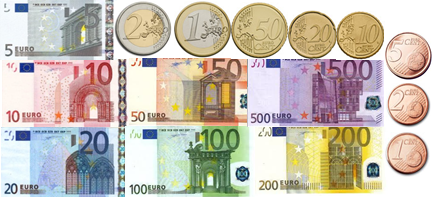 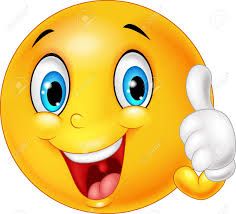 